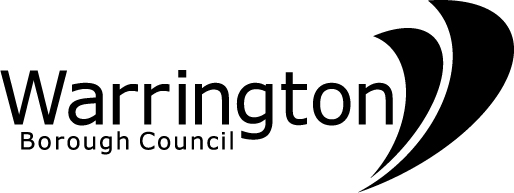 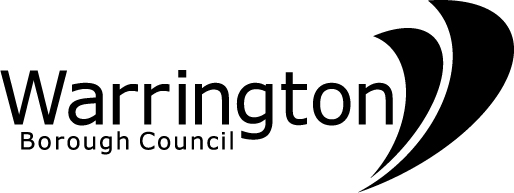 RISK ASSESSMENTDirectorateYoung Peoples and Children’s ServicesLocation Woolston 6th Form CollegeService EducationDate of AssessmentSeptember 2023Review DateAnnuallyName of Assessor Dale HoldenName of Assessor Dale HoldenPosition of Assessor TeacherPosition of Assessor TeacherSignature  Title and Ref. Number of Task Fire safety             00058HazardPersons at RiskPotential HarmExisting Control MeasuresRisk Rating(H/M/L)Further Action RequiredResidual Risk (H/M/L)Injuries arising from the effects of smoke and/or fireStaffStudentsVisitorsSmoke inhalationDeathBurns Fire safety training delivered annually in Sept inset days for all staffFire evacuation plans on display in each room in collegeSymbolised fire plan for students up in every classroom, therapy room, food tech room, common room and bathroomsStaff, visitor and student attendance registers maintained Staff trained in fire safety – fire wardens trained annually and poster in college detailing who is fire wardenFire exit signs clearly visible throughout the collegeStaff to escort students out of building to designated fire assembly point at side of buildingTermly fire drills completed with all staff and students- records keptWeekly check of fire alarm system by caretakerQuarterly check on fire signage, door closures etc. and record kept in H&S file in front officeLRubbish removed from classrooms on a daily basisClassroom and building kept tidy and clutter freeElectrical sockets not overloaded COSSH registerFire extinguishers throughout buildingFire alarm system in place that will alert fire brigade in emergency situation Fire safety management plan in operation and updated yearlyFire Risk Assessment adhered to and updated annuallyStaff inc all supply and volunteers receive induction showing exits and assembly point in case of fire